Tranzakció analízis (TA) Tranzakciók A tranzakció analízis minden legalább két ember közt zajló „kommunikációs egységet” tranzakciónak könyvel el. Akár verbális akár nonverbális.Ez a társas beszélgetés alapegysége, tehát minden szó és mondat, ami elhangzik két ember között.A tranzakció analízisben a különböző én-állapotból kapott tranzakciókat elemzik a kommunikálás során.Számtalan konfliktushelyzet adódik abból, ha egy személyközi kommunikációban más jellegű választ kapunk, mint amit várunk. Konfliktushelyzetek sokasága keletkezhet tehát pusztán abból, ha más énállapotban vannak a kommunikáló felek.Tranzakciós inger-tranzakciós válasz = a társas érintkezés alapegységeKiinduló üzenet  - reagálásA tranzakció akkor valósul meg, ha egyik személy felajánl a másiknak egyfajta kommunikációt és az reagál rá.Kiegészítő vagy párhuzamos tranzakciók Keresztezett tranzakciók Rejtett tranzakciók Kiegészítő, párhuzamos tranzakciókAz első típusnál ugyan abból az én állapotból jön a válasz amelyből a cselekvő vagy kérdező személy azt indította.Ez a párhuzamos tranzakció.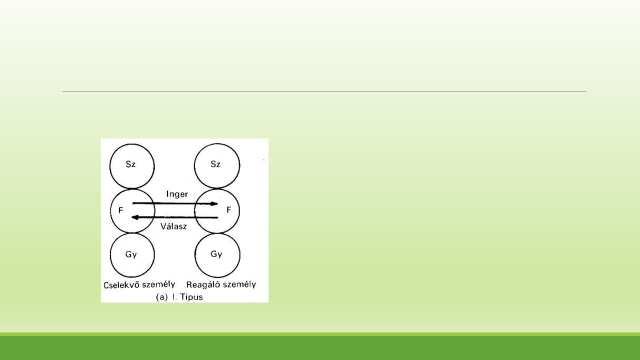 Kérdés: Legyen szíves megmondani, mennyi az idő!(Felnőtt - Felnőtt)
Válasz: Fél hat. (Felnőtt – Felnőtt)Másik típus a megcélzott elvárt én állapotból jön a válasz, ez a párhuzamos tranzakció.A gyermekiből indított kérés, a szülőit célozza és a válasz ill. a cselekvés abból is érkezik.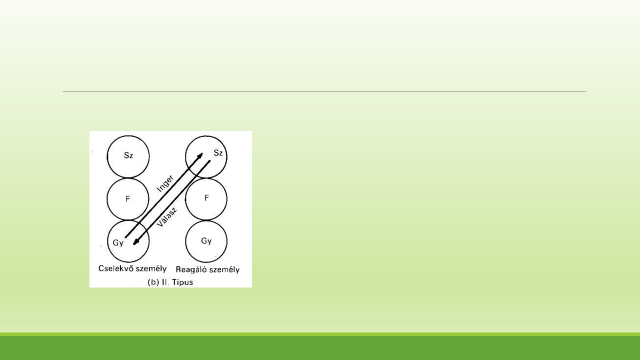 Kérdés: Úgy elfáradtam, megmasszíroznád a hátam? (Gyerek - Szülő)    Válasz: Természetesen drágám. (Szülő - Gyerek)Kérdés: Elintézted a számlák befizetését tegnap? (Szülő - Gyerek)
Válasz: Jaj, nem, drágám, ne haragudj, teljesen elfelejtettem! (Gyerek - Szülő)Keresztezett tranzakciókAmikor egy tranzakció keresztezett, kommunikációs törés következik be.Keresztezett tranzakciók.Az egyik típusa, amikor egy gyermekből indított kérdésre a szülőt célzó választ vagy cselekvést vár, de az felnőttből válaszol.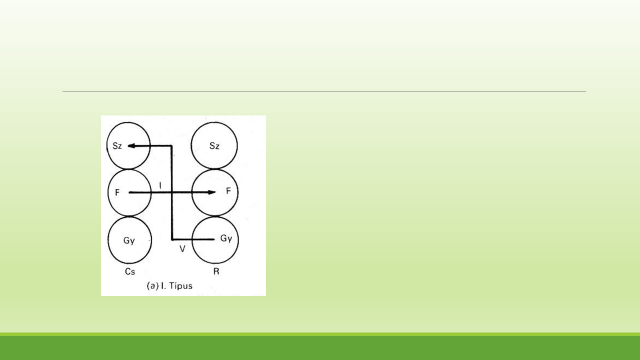 Kérdező: Úgy elfáradtam, megmasszíroznád a hátam? (gyermekből)Válasz: Erre sajnos most nekem nincs időm. (felnőttből)A másik, amikor pl. gondoskodó szülőként viselkedik és a gyermekből várja a választ, de az a felnőttből érkezik.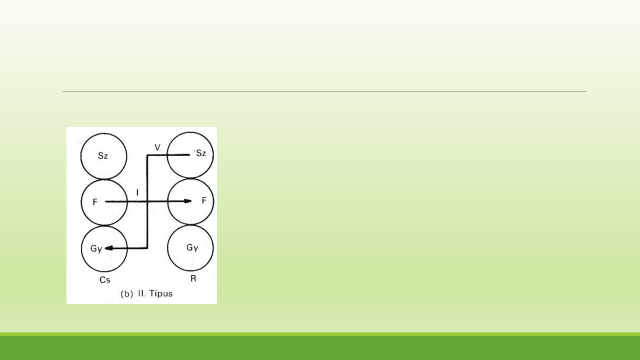 Pl. Az egész délután főző, s férjét meglepetés-vacsorával, kedvesen kényeztetve fogadó feleséget, hideg zuhanyként érheti, ha férje udvariasan, de „szárazon” közli: - köszöni, de nem éhes, inkább lepihenne kicsit. Mint egy gondoskodó anya, várja férjét haza, s azt szeretné, ha a férfi mintegy gyermeki hálával és örömmel fogadná a meglepetést. A férj azonban felnőttként viselkedik.Rejtett tranzakciókUgyanazon időben két üzenetet küldünk. Az egyik a nyílt (társadalmi) szintű, a másik a rejtett (pszichológiai) szintű üzenet.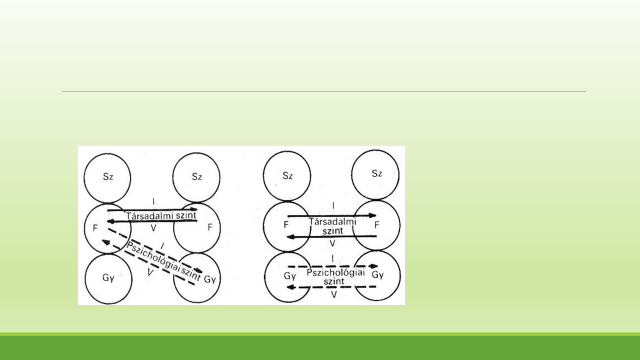 Férj: Mit csináltál az ingemmel?Feleség: A fiókba tettem. (Felnőtt – Felnőtt) Ez a felszín!De ha közben a belső megélés, melyet a hangsúly is tükröz, pl. Durván összehúzott szemöldökkel: Mit csináltál az ingemmel? (örökké elteszed és összekevered a dolgaimat!)Remegő hangon alázatosan: A fiókba tettem. (Mindig igazságtalanul bírálsz)A pszichológia szint, mint párhuzamos gondolatcsere jelenik meg, amit ha szavakba öntenénk így hangozna:Férj: Örökösen összekevered a dolgaimat.Feleség: Mindig igazságtalanul bírálsz engem.A rejtett tranzakciókban a társadalmi szintű üzenetet a szavak adják. A pszichológia szint megértéséhez meg kell figyelni a nem verbális jeleket.Ilyenek a hanghordozás, gesztusok, a testhelyzetek és az arckifejezések.Minden tranzakcióban van társadalmi és pszichológia szint is, de a rejtett tranzakciókban ezek nem illenek össze. Amit szavakkal mondunk, azt nem támasztják alá a gesztusaink.
Alapvető humán szükségletekAz élő szervezetek s így az emberek is valósággal hajszolják az ingereket. Ezt stimulációs éhségnek nevezzük.Pl. Ezért keresnek jól a vidámparkosok, és ezért van az, hogy a rabok olyannyira rettegnek a magánzárkától.A másik alapvető humán szükséglet, az egyénre irányuló figyelem és visszajelzések adása elégítheti ki. Ez az elismerés éhség.Pl. Ezért van az, hogy a csecsemők számára nem elég csupán a tej, az anyai illat. Melegség és érintés nélkül elsorvadnak, akárcsak azok a felnőttek, akikhez sohasem szól egy szót sem senki. Sztrókok = Egységnyi elismerésVerbálisak vagy nem verbálisakPozitívak vagy negatívakFeltételes vagy feltétel nélküliPl. Pozitív feltételes: „Jó munkát végeztél.”Pozitív feltétel nélküli: „Olyan jó, hogy itt vagy”Negatív feltételes: „Nem tetszik az új ruhád”Negatív feltétel nélküli: „Utállak”, „Gyűlöllek”Bármilyen sztrók jobb annál, mintha egyáltalán nem kapnánk.